ANALIZA  STANU GOSPODARKI  ODPADAMI  KOMUNALNYMI  NA  TERENIE GMINY  IŁÓW  ZA  ROK 2013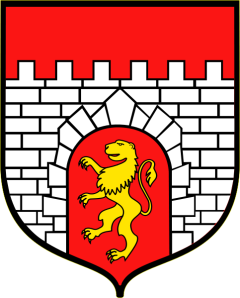 I. Wprowadzenie 1. Cel przygotowania analizy.Niniejszy dokument stanowi  analizę stanu gospodarki odpadami komunalnymi na terenie gminy Iłów, sporządzoną w celu weryfikacji możliwości technicznych i organizacyjnych gminy w zakresie gospodarowania odpadami komunalnymi za okres od 01.07.2013 do31.12.2013 r.2. Podstawa prawna sporządzenia analizyAnalizę sporządzono na podstawie art.3 ust.2 pkt.10 ustawy z dnia 13 września 1996r o utrzymaniu czystości i porządku w gminach gdzie został określony wymagany jej zakres:a) możliwości przetwarzania zmieszanych odpadów komunalnych, odpadów zielonych oraz pozostałości z sortowania odpadów komunalnych przeznaczonych do składowania,b) potrzeb inwestycyjnych związanych z gospodarowaniem odpadami komunalnymi,kosztów poniesionych w związku z odbieraniem, odzyskiem, recyklingiem i unieszkodliwianiem odpadów komunalnych,liczby mieszkańców,e) liczby właścicieli nieruchomości, którzy nie zawarli umowy, o której mowa w art. 6 ust.1 w  imieniu których  gmina powinna podjąć działania, o których mowa w art. 6 ust.6-12,f) ilości odpadów komunalnych wytworzonych na terenie gminy,g) ilości zmieszanych odpadów komunalnych , odpadów zielonych oraz pozostałości z sortowania odpadów komunalnych przeznaczonych do składowania z terenu gminy.Właściciele nieruchomości, którzy do dnia 1 lipca 2013r. zobowiązani byli do podpisywania umów z podmiotami odbierającymi odpady komunalne z terenu ich nieruchomości mają obecnie obowiązek uiszczać na rzecz gminy opłaty za gospodarowanie odpadami komunalnymi w wysokości ustalonej przez Radę Gminy. Zgodnie z ustawą o utrzymaniu czystości i porządku w gminach, z pobranych opłat gmina pokrywa koszty funkcjonowania systemu gospodarowania odpadami komunalnymi które obejmują: koszty odbioru, transportu, zbierania, odzysku i unieszkodliwiania odpadów komunalnych, koszty tworzenia i utrzymania punktów selektywnego zbierania odpadów komunalnych, oraz koszty obsługi administracyjnej systemu.Zgodnie z art. 3 ust. 2 pkt 10 ustawy z dnia 13 września 1996r. o utrzymaniu czystości i porządku w gminach jednym z zadanie Gminy jest dokonanie corocznej analizy stanu gospodarki odpadami komunalnymi, w celu weryfikacji możliwości technicznych i organizacyjnych Gminy w zakresie gospodarowania odpadami komunalnymi.II. Zagadnienia ogólne.Gmina Iłów podjęła szereg działań mających na celu wdrożenie ustawy z dnia 13 września 1996 r. o utrzymaniu czystości i porządku w gminach (Dz. U. z 2013poz. 1399) m.in. są to następujące uchwały podjęte przez Radę Gminy Iłów:-  Uchwała nr 184/XXXI/2013 Rady Gminy Iłów z dnia 20 maja 2013 r. w sprawie przyjęcia regulaminu utrzymania czystości i porządku na terenie Gminy Iłów, - Uchwała nr 186/XXXI/2013 Rady Gminy Iłów z dnia 20 maja 2013 r. w sprawie określenia wymagań jakie powinien spełniać przedsiębiorca ubiegający się o uzyskanie zezwolenia na prowadzenie działalności w zakresie opróżniania zbiorników bezodpływowych i transportu nieczystości ciekłych na terenie Gminy Iłów, - Uchwała nr 192/XXXIII/2013 Rady Gminy Iłów z dnia 23.07.2013 r. w sprawie zmiany uchwały nr 167/XXVIII/2013  z dnia 25 stycznia 2013 w sprawie wzoru deklaracji o wysokości opłaty za gospodarowanie odpadami komunalnymi, - Uchwała nr 153/XXVI/2012 Rady Gminy Iłów z dnia 14 grudnia 2012 r. w sprawie wyboru metody ustalenia wysokości opłaty za gospodarowanie odpadami komunalnymi  oraz ustalenia stawki takiej opłaty,- Uchwała nr 154/XXVI/2012 Rady Gminy Iłów z dnia 14 grudnia 2012 r. w sprawie określenia terminu, częstotliwości i trybu uiszczania opłaty za gospodarowanie odpadami komunalnymi W okresie od 01.01.2013r. do 30.06.2013r.  odbiór odpadów komunalnych na terenie Gminy Iłów odbywał się na podstawie  indywidualnych umów o świadczenie usług odbierania i zagospodarowania odpadów przez firmy:  - Remondis Sp. z o. o ul. Żyrardowska 16, 96-500 Sochaczew,- Veolia Usługi dla Środowiska S. A Oddział w Tomaszowie Mazowieckim ul. Majowa 87/98, 92-900 Tomaszów Mazowiecki.Od 01.07. 2013r. zgodnie z ustawą o utrzymaniu czystości i porządku w gminach odbiór odpadów komunalnych i ich zagospodarowanie od właścicieli nieruchomości zamieszkałych realizowane  jest  przez firmę  Veolia Usługi dla Środowiska S.A Oddział w Tomaszowie Mazowieckim ul. Majowa 87/89 , 92-900 Tomaszów Mazowiecki. Firma została wybrana w trybie przetargu nieograniczonego.Umowa została zawarta czas tj. od 01.07.2013r. do 31.12.2014 r.Na terenie Gminy Iłów  nie utworzono w 2013 roku stacjonarnego punktu selektywnej zbiórki odpadów komunalnych. Zorganizowany został tzw. mobilny punkt gdzie mieszkańcy w określonym terminie i miejscu mogli oddać odpady, których nie można umieszczać w pojemnikach na odpady komunalne oraz inne odpady zbierane selektywnie w ramach wnoszonej opłaty za gospodarowanie odpadami komunalnymi. Mieszkańcy mogli oddać następujące grupy odpadów:a) odpady wielkogabarytowe - wszelkiego rodzaju odpady, które ze względu na duże rozmiary i wagę nie mieszczą się do pojemnika na pozostałe śmieci np. szafy, stoły, krzesła, dywany, zabawki itp.b) zużyty sprzęt elektryczny i elektroniczny ( AGD, RTV, sprzęt komputerowy)c) odpady budowlane  pochodzących z montażu lub remontów budynków mieszkalnych.Ponadto na terenie Gminy Iłów utworzono trzy ogólnodostępne  gniazda do selektywnej zbiórki odpadów, tj. Iłów, ul. Płocka 8, 96-520 Iłów, Brzozów Stary 67, 96-521 Brzozów, Giżyce 43, 96-521 Brzozów.III. Ocena możliwości przetwarzania zmieszanych odpadów komunalnych, odpadów zielonych oraz pozostałości z sortowania odpadów komunalnych przeznaczonych do składowania. Firma Veolia Usługi dla Środowiska S.A Oddział w Tomaszowie Mazowieckim   odebrane odpady komunalne poddała procesom przetwarzania  do instalacji zlokalizowanej w Sochaczewie przy ul. Chemicznej 8. Surowce powstałe w procesie odzysku R12  zostały przekazane do recyklingu podmiotom posiadającym stosowne zezwolenia.Na terenie Gminy Iłów nie ma możliwości przetwarzania odpadów komunalnych. Firma Remondis  Sp z. o. o  Oddział w Sochaczewie ul. Żyrardowska 6 odpady odebrane z terenu Gminy Iłów poddała procesom przetwarzania na instalacjach:- Zakład Gospodarki Komunalnej PKG Płońsku,  -Sortownia odpadów komunalnych zmieszanych i zebranych selektywnie PPHU ZEBRA Sochaczew ul. Chemiczna 8.Potrzeby inwestycyjne związane z gospodarowaniem odpadami komunalnymi.W 2013r. nie realizowano żadnych zadań inwestycyjnych związanych z gospodarowaniem odpadami komunalnymi.Pierwszoplanową inwestycją w latach przyszłych będzie utworzenie Punktu Selektywnej Zbiórki Odpadów Komunalnych na terenie Gminy Iłów.1. Koszty poniesione w związku z odbieraniem, odzyskiem, recyklingiem i unieszkodliwieniem odpadów komunalnych z nieruchomości zamieszkałych.W  okresie od 01.07.2013 r. do 31.12.2013 r. Gmina Iłów poniosła koszty w związku z odbieraniem, odzyskiem, recyklingiem i unieszkodliwianiem odpadów komunalnych z terenu nieruchomości zamieszkałych w wysokości  185 666,98zł. brutto.Opłaty z tytułu gospodarowania odpadami komunalnymi w okresie od 01.07.2013 r. do 31.12.2013 r.- należności z tytułu gospodarowania odpadami komunalnymi: 	212 484,00 zł- wpływy z tytułu gospodarowania odpadami komunalnymi: 		181 643,40 zł- zaległości gospodarowania odpadami komunalnymi: 			29 887,80 zł- nadpłaty z tytułu gospodarowania odpadami komunalnymi: 		223,80 złPonadto do powyższego zestawienia należy doliczyć koszty wynikające z wdrożenia i obsługi nowego systemu gospodarowania odpadami. Składają się na nie następujące wydatki:druk deklaracji, druk ulotek, zakup programu, utrzymanie programu, szkolenie z programu, koszty eksploatacyjne (materiały biurowe itp.), wynagrodzenie pracownika oraz inne. Liczba mieszkańców.Gmina Iłów jest gminą wiejską wg. danych GUS w roku 1995 faktyczne miejsca zamieszkiwania, tj. 6687 oraz w roku 2012 - 6289. Na dzień 31.12.2013 r. zebrano 1540 deklaracji, systemem objęto tylko nieruchomości zamieszkałe.Do dnia 31.12.2013 r. złożono 1540 deklaracji – tj. 5610 osób.W stosunku do 20 właścicieli (którzy nie złożyli  deklaracji w wyznaczonym terminie) prowadzone jest postępowanie o ustalenie wysokości opłaty.Różnica w  podanej liczbie mieszkańców wynika m.in. z tego , że  wiele uczniów kontynuuje naukę poza miejscem stałego zameldowania. Analogiczna sytuacja występuje wśród ilości osób czynnych zawodowo, którzy ze względu na wykonywaną pracę przebywają poza terenem gminy. Liczba właścicieli nieruchomości , którzy nie zawarli umowy, o której  mowa w art.6 ust.1.Brak informacji o właścicielach nieruchomości, którzy nie zawarli umowy, której mowa w  art. 6 ust. 1 ustawy z dnia 13 września 1996 r. (t.j. Dz.U. z 2013 r. poz. 1399) o utrzymaniu czystości i porządku w gminach. Z informacji przedstawionych przez podmioty odbierające odpady komunalne oraz podmioty prowadzące działalność w zakresie opróżniania zbiorników bezodpływowych i transportu nieczystości ciekłych od właścicieli nieruchomości z terenu Gminy Iłów wynika, iż obsługiwanych jest 10 nieruchomości w zakresie odbioru odpadów komunalnych natomiast odbiór nieczystości ciekłych wykonano na 42 nieruchomościach.  Ilość odpadów komunalnych wytworzonych na terenie Gminy  Iłów w 2013 roku.Łączna masa odebranych odpadów komunalnych [Mg]:opakowania z tworzyw sztucznych  - 8,3opakowania ze szkła – 23,2opakowania z papieru i tektury -3,6odpady opakowaniowe zmieszane-26,6odpady wielkogabarytowe -  10,6odpady komunalne ( zmieszane) niesegregowane- 558,7Masy odpadów poddanych recyklingowi [Mg]:opakowania z tworzyw sztucznych  - 2,9opakowania ze szkła – 13,0opakowania z papieru i tektury -1,2odpady opakowaniowe zmieszane-26,6Z wysortowanych zmieszanych odpadów komunalnych poddanych recyklingowi lub przygotowanych do ponownego użycia (odzyskanych) [Mg] :opakowania z papieru i tektury  – 38,7opakowania z tworzyw sztucznych – 57,5opakowania z metali – 27,9opakowania ze szkła – 59,6Ilość zmieszanych odpadów komunalnych, odpadów zielonych oraz pozostałości z sortowania odpadów komunalnych przeznaczonych do składowania odbieranych z terenu gminy.Masa odebranych odpadów zmieszanych [Mg] -  558,7Masa selektywnie odebranych odpadów komunalnych ulegających biodegradacji [Mg] – 3,6Masa pozostałości z sortowania odpadów komunalnych przeznaczonych do składowania [Mg] –1,9Osiągnięte poziomy recyklingu:1. Poziom ograniczenia masy odpadów komunalnych ulegających biodegradacji kierowanych do składowania: 0,31 %.2. Poziom recyklingu przygotowanie do ponownego użycia następujących frakcji odpadów komunalnych: papieru, szkła, metali, tworzyw sztucznych :  36,06 %.Ponadto Gmina Iłów nie odebrała żadnych odpadów budowlanych i rozbiórkowych, ponieważ jest typowym terenem rolniczym i mieszkańcy w okresie 2013 roku nie wygenerowali ww. odpadów. 